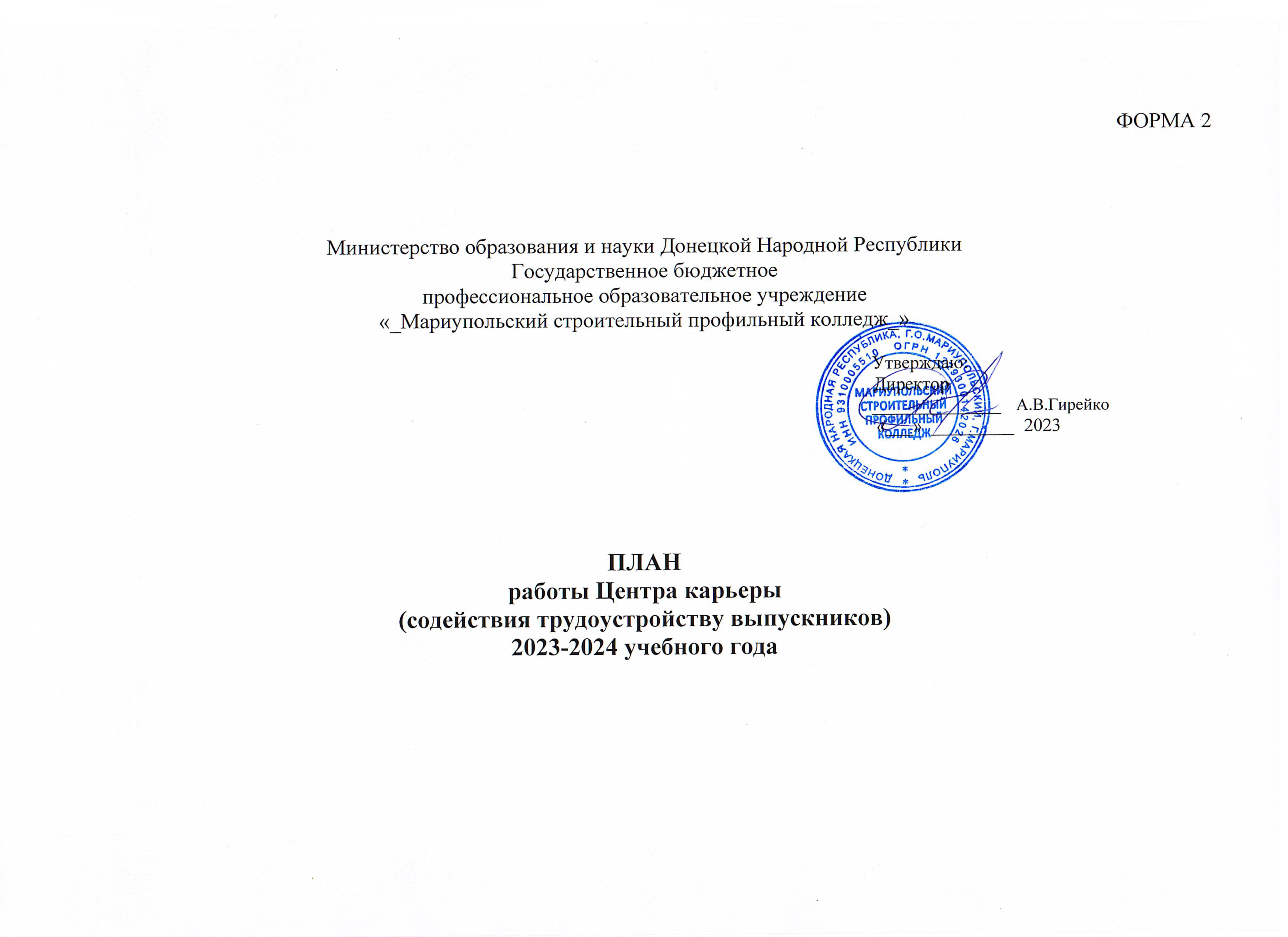 План работы Центра карьеры (содействия трудоустройству ГБПОУ «Мариупольский строительный профильный колледж» 2023-2024 учебного годаЦель деятельности: обеспечение условий для эффективного трудоустройства выпускниковЗадачи:обеспечить нормативно-правовое функционирование ЦК;обеспечить индивидуализацию профессионального развития выпускников;сформировать у выпускников практические навыки трудоустройства;обеспечить взаимодействие образовательной организации с работодателями, представителями органов исполнительной власти, центрами занятости, общественными организациями и объединениями работодателей;обеспечить актуальность информирования выпускников о состоянии рынка труда;отслеживать результативность деятельности и проектировать дальнейшую программу действий с учетом выявленных проблем и внешних вызовов.№ п/пНаименование мероприятияАдресат (на кого направлены мероприятия)Сроки проведенияОтветственный исполнитель (Ф.И.О., должность)Ожидаемый результатОжидаемый результат№ п/пНаименование мероприятияАдресат (на кого направлены мероприятия)Сроки проведенияОтветственный исполнитель (Ф.И.О., должность)Результат-продуктРезультат-эффектI.	Организационно-нормативные аспекты функционирования ЦКI.	Организационно-нормативные аспекты функционирования ЦКI.	Организационно-нормативные аспекты функционирования ЦКI.	Организационно-нормативные аспекты функционирования ЦКI.	Организационно-нормативные аспекты функционирования ЦКI.	Организационно-нормативные аспекты функционирования ЦКI.	Организационно-нормативные аспекты функционирования ЦКI.	Организационно-нормативные аспекты функционирования ЦК1.Разработка и утверждение плана мероприятий	по	содействиютрудоустройству выпускниковСпециалистыЦКСентябрь 2023Завотделением :Зуб И.В.,Шевченко Н.В.ПланНормативная обеспеченностьдеятельности2.Разработка и утверждение плана мероприятий	по	содействиютрудоустройству выпускников из числа инвалидов и лиц с ОВЗСпециалистыЦКСентябрь 2023Завотделением :Зуб И.В.,Шевченко Н.В.ПланНормативная обеспеченностьдеятельностиII.	Индивидуализация профессионального развития выпускниковII.	Индивидуализация профессионального развития выпускниковII.	Индивидуализация профессионального развития выпускниковII.	Индивидуализация профессионального развития выпускниковII.	Индивидуализация профессионального развития выпускниковII.	Индивидуализация профессионального развития выпускниковII.	Индивидуализация профессионального развития выпускниковII.	Индивидуализация профессионального развития выпускников1.Информационные	мероприятия	осостоянии на рынке труда, о мерах поддержки молодых специалистов в регионе,	районе	Студенты/ выпускники СПО, в том числе	иинвалиды и лица с ОВЗВ течении годаИнспектор отдела кадров Николаева Г.Л.Информационные материалыИнформированность по вопросам трудоустройства2.Проведение семинаров, тренингов, мастер-классов,	индивидуальныхконсультаций	по	вопросамтрудоустройстваСтуденты/ выпускники СПО, в том числе инвалиды и лица с ОВЗВ течении годаПреподаватели :Зотова Е.А.,Тронза А.В.,Марковская В.П.Материалы тренингов, семинаровСформированное у выпускников общего представления	иумения ориентироваться нарынке труда и рынке профессий, представлений	оправовых	основахтрудоустройства молодых специалистов3.Обучение студентов - участников, победителей и призеров чемпионата «Абилимпикс», «Профессионалы» составлению резюмеСтуденты/ выпускники СПО - участники, победители	иВ течении годаПреподаватель: Пипенко А.А.Составленные	иопубликованные резюмеИнформирование работодателей	обучастниках, победителях№ п/пНаименование мероприятияАдресат (на кого направлены мероприятия)Сроки проведенияОтветственный исполнитель (Ф.И.О., должность)Ожидаемый результатОжидаемый результат№ п/пНаименование мероприятияАдресат (на кого направлены мероприятия)Сроки проведенияОтветственный исполнитель (Ф.И.О., должность)Результат-продуктРезультат-эффектпризеры чемпионата «Абилимпикс»,  «Профессионалы»призерах чемпионата «Абилимпикс»,«Профессионалы»4.Профориентационный тренинг (название)Студенты/ выпускники СПОВ течении годаПреподаватели: Назаренко О.И.,Зотова Е.А.,Редько Т.С.Профориентационный тренинг Освоение студентами умений	и	навыковподведения результатов достижения цели5.Проведение ярмарок вакансий.Студенты/ выпускники СПОНоябрь 2023Преподаватели :Сыч Т.П.,Тронза А.В.,Марковская В.П.Проведение ярмарок вакансий и специальностей, учебных	рабочихмест, презентации компаний,	дникарьеры и т.д.Освоение студентами умений	и	навыковподведения результатов достижения цели6.Проведение ярмарок вакансий.Студенты/ выпускники СПОФевраль 2024Преподаватели :Сыч Т.П.,Тронза А.В.,Марковская В.П.Проведение ярмарок вакансий и специальностей, учебных	рабочихмест, презентации компаний,	дникарьеры и т.д.Освоение студентами умений	и	навыковподведения результатов достижения цели7.Проведение ярмарок вакансий. Студенты/ выпускники СПОИюнь 2024Преподаватели :Сыч Т.П.,Тронза А.В.,Марковская В.П.Проведение ярмарок вакансий и специальностей, учебных	рабочихмест, презентацииОсвоение студентами умений и навыков подведения результатов№ п/пНаименование мероприятияАдресат (на кого направлены мероприятия)Сроки проведенияОтветственный исполнитель (Ф.И.О., должность)Ожидаемый результатОжидаемый результат№ п/пНаименование мероприятияАдресат (на кого направлены мероприятия)Сроки проведенияОтветственный исполнитель (Ф.И.О., должность)Результат-продуктРезультат-эффекткомпаний,	дникарьеры и т.д.достижения цели8.Проведение ярмарок вакансий.Выпускники, находящиеся под риском нетрудоустройства (по различным причинам)Студенты/ выпускники СПОМай 2024Преподаватели :Зотова Е.А.,Тронза А.В.,Марковская В.П.Проведение ярмарок вакансий и специальностей, учебных	рабочихмест, презентации компаний,	дникарьеры и т.д.Освоение студентами умений и навыков подведения результатов достижения цели9.Ознакомление	студентов	стребованиями	к	заполнениюрезультатов	достиженияпрофессиональных	целей(трудоустройство	или	собственноедело)Студенты/ выпускники СПОАпрель 2024Преподаватель: Пипенко А.А.Заполненные формы результатов достижения профессиональных целейОсвоение студентами умений	и	навыковподведения результатов достижения целиIII.	Взаимодействие образовательной организации с работодателями, представителями органов исполнительнойвласти, центрами занятости, общественными организациями и объединениями работодателейIII.	Взаимодействие образовательной организации с работодателями, представителями органов исполнительнойвласти, центрами занятости, общественными организациями и объединениями работодателейIII.	Взаимодействие образовательной организации с работодателями, представителями органов исполнительнойвласти, центрами занятости, общественными организациями и объединениями работодателейIII.	Взаимодействие образовательной организации с работодателями, представителями органов исполнительнойвласти, центрами занятости, общественными организациями и объединениями работодателейIII.	Взаимодействие образовательной организации с работодателями, представителями органов исполнительнойвласти, центрами занятости, общественными организациями и объединениями работодателейIII.	Взаимодействие образовательной организации с работодателями, представителями органов исполнительнойвласти, центрами занятости, общественными организациями и объединениями работодателейIII.	Взаимодействие образовательной организации с работодателями, представителями органов исполнительнойвласти, центрами занятости, общественными организациями и объединениями работодателей1.Проведение	ярмарок	вакансий	испециальностей,	учебных	рабочихмест, презентации компаний, дни карьеры и т.д.Студенты/ выпускники СПО, в т.ч. инвалиды и лица с ОВЗМай 2024Завотделением:Зуб И.В.,Шевченко Н.В.Преподаватель: Касяненко Е.А.Материалы мероприятий-Информированность студентов, в т.ч. инвалидов и лиц с ОВЗ, о требованиях работодателей, существующих вакансиях, состоянии рынка труда- Ориентированность студентов, в т.ч.инвалидов и лиц с№ п/пНаименование мероприятияАдресат (на кого направлены мероприятия)Сроки проведенияОтветственный исполнитель (Ф.И.О., должность)Ожидаемый результатОжидаемый результат№ п/пНаименование мероприятияАдресат (на кого направлены мероприятия)Сроки проведенияОтветственный исполнитель (Ф.И.О., должность)Результат-продуктРезультат-эффектОВЗ, на трудоустройство по специальности2.Проведение цикла мероприятий по содействию	трудоустройствувыпускников – инвалидов и лиц с ОВЗ, в том числе участников и победителей чемпионата	«Абилимпикс», «Профессионалы» (взаимодействие с центром занятости населения некоммерческими организациями, общественнымиорганизациями	инвалидов,предприятиями	и	организациями),(презентации	и	встречи	сработодателями,	мастер-классы	итренинги)Студенты/ выпускники СПО – инвалиды и лица с ОВЗ, в т.ч. участники и победители чемпионата «Абилимпикс»В течение годаИнспектор отдела кадров Николаева Г.Л.Преподаватели :Сыч Т.П.,Тронза А.В.,Марковская В.П.Материалы, отчетная документация-Информированность студентов -инвалидов и лиц с ОВЗ, в т.ч. участников	ипобедителей чемпионата «Абилимпикс», «Профессионалы»	овозможностях трудоустройства, существующих вакансиях для данной категории3.Организация	временной	занятостистудентовСтуденты/ выпускники СПОВ течении годаЗавотделением:Зуб И.В.,Шевченко Н.В.Договор о временном трудоустройствеВыстроенные механизмы взаимодействия между образовательной организацией и работодателями4.Организация	взаимодействия	сработодателями	по	устранениюдефицита в кадрах через развитие системы заключения договоров о целевом обучении ДоговорСтуденты/ выпускники СПОВ течении годаЗавотделением:Зуб И.В.,Шевченко Н.В.ДоговорЗаключение договора о целевом обучении5.Содействие	в	организациинаставничества на предприятияхПООРаботодателиВ течении годаЗавотделением:Зуб И.В.,Шевченко Н.В.Материалы, мероприятияНаставничество на предприятиях№ п/пНаименование мероприятияАдресат (на кого направлены мероприятия)Сроки проведенияОтветственный исполнитель (Ф.И.О., должность)Ожидаемый результатОжидаемый результат№ п/пНаименование мероприятияАдресат (на кого направлены мероприятия)Сроки проведенияОтветственный исполнитель (Ф.И.О., должность)Результат-продуктРезультат-эффект6.Содействие в развитии практикоориентированного	(дуального)обучения на предприятияхПОО РаботодателиВ течении годаЗавотделением:Зуб И.В.,Шевченко Н.В.,Серикова Е.В.ПООДоля ПОО, заключивших договора о практикоориентированном обучении 2023 г. - 6% 2024 г. - 37% 2025 г. - 60%7.Организация	сбора	заявок	отработодателей на подбор персонала из числа выпускников профессиональных образовательных организацийПОО РаботодателиВ течении годаЗавотделением:Зуб И.В.,Шевченко Н.В.ПООСодействие трудоустройству выпускников, путем закрытия вакансий по заявкам работодателей8.Информирование	предприятий	иорганизаций о планируемом выпускеПООВ течении годаЗавотделением:Зуб И.В.,Шевченко Н.В.Преподаватель:Касяненко Е.А.Информация на сайте ПООПодготовлены и направлены информационные письма работодателям, размещена информация на__________9.Проведение совместных мероприятий с ЦЗН,	расположенных	вмуниципальных	образованияхДНР, по содействию в организации практики	студентов,заключения договоров о целевом обучении,	трудоустройствавыпускниковПОО РаботодателиВ течении годаЗавотделением:Зуб И.В.,Шевченко Н.В.Инспектор отдела кадров Николаева Г.Л.Материалы мероприятияСокращение доли выпускников текущего года, находящихся под риском нетрудоустройства 2023 г. – до _0_% и менее 2024 г. – до _0_% и менее 2025 г. – до __0__%№ п/пНаименование мероприятияАдресат (на кого направлены мероприятия)Сроки проведенияОтветственный исполнитель (Ф.И.О., должность)Ожидаемый результатОжидаемый результат№ п/пНаименование мероприятияАдресат (на кого направлены мероприятия)Сроки проведенияОтветственный исполнитель (Ф.И.О., должность)Результат-продуктРезультат-эффект10.Согласование планов работы ЦК с организациями	и	предприятияреального сектора экономикиПОО РаботодателиВ течении годаЗавотделением:Зуб И.В.,Шевченко Н.В.План работыОбновлены и скорректированы планы работы ЦК12.Взаимодействие	с	региональнымиорганами исполнительной власти по вопросам сопровождения	занятостивыпускников, завершивших обучение и переехавших в другой регионВ течение годаПООИнспектор отдела кадров Николаева Г.Л.Преподаватель:Касяненко Е.А.Занятость выпускниковПовышение информированности выпускников и актуализации сведений о выпускниках, завершивших обучение и переехавших в другой регион с целью их трудоустройства13.Измерение	качества	подготовкикадров с участием работодателей (демонстрационный	экзамен,независимая оценка квалификаций, конкурсы профессионального мастерства и др.)ПОО ПредприятияежегодноЗам директораСерикова Е.В.,Завотделением:Зуб И.В.,Шевченко Н.В.Дем.экзаменКонкурсы профессионального мастерстваПривлечение работодателей к содействию в трудоустройстве выпускников и подбору будущих кадров на этапе обучения и итоговой аттестации14.Реализация	проекта	«Экскурсиипредпринимательской профориентации «Я делаю бизнес»ПОО Осень-весна Преподаватели :Сыч Т.П.,Тронза А.В.,Зотова Е.А.ЭкскурсииКоличество студентов, участвующих в проекте 2023 г. -43 чел.  2024 г. - 55 чел. 2025 г. – 60 чел.15.Сопровождение	студентов	поорганизации их временной занятостив том числе в летней периодПООМай.2023ПООЗанятость выпускниковКоличество студентов. Получивших консультации овременной занятости2023 г. – 43 чел. 2024 г. - 55 чел. 2025 г. - 65_ чел.	№ п/п			Результат-продукт	Результат-эффектНаименование мероприятияАдресат (на кого направлены мероприятия)Сроки проведенияОтветственный исполнитель (Ф.И.О., должность)Ожидаемый результатОжидаемый результат	№ п/п			Результат-продукт	Результат-эффект(Ф.И.О., должность)Результат-продуктРезультат-эффект16.Организация	и	проведениемероприятий,	направленных	наразвитие	предпринимательскихнавыков и компетенций студентов и выпускниковПООВ течении годаПреподаватели :Сыч Т.П.,Тронза А.В.,Зотова Е.А.Мероприятия, направленные на развитие предпринимательских навыков и компетенций студентов и выпускниковСодействие социальной и экономической адаптации студентов и выпускников17.Организация и проведение уроков финансовой и правовой грамотности (по вопросам занятости)ПООВ течении годаПреподаватель:Шеремета И.С.,Назаренеко О.И.Уроки финансовой и правовой грамотностиКоличество студентов. принявших участие в мероприятии 2023 г. - _250 чел. 024 г. - _250 чел. 2025 г. - _250_ чел.18.Организация	и	проведение	длястудентов 1-2 курсов мастер-классов на базе организаций (предприятий), направленных	на знакомство	спрофессиями и специальностями, их содержанием,	с	привлечениемведущих специалистовПОО РаботодателиВ течении годаПреподаватели :Сыч Т.П.,Тронза А.В.,Марковская В.П.Проведение для студентов 1-2 курсов мастер- классовМотивирование обучающихся к трудоустройству по полученной профессии/специаль-ности, в том числе к временной занятости вканикулярный период19.Реализация	целевой	моделинаставничества	для	закреплениястудентов	в	профессиональнойдеятельности и трудоустройства на рабочие места, в том числе модели «студент-работодатель»ПООВ течении годаЗавотделением:Зуб И.В.,Шевченко Н.В.Инспектор отдела кадров Николаева Г.Л.НаставничествоОхват студентов наставничеством:2023 г. – 100 % 2024 г. – 100 %2025 г. – 100 %	№ п\пп/п			Результат-продукт	Результат-эффектНаименование мероприятияАдресат (на кого направлены мероприятия)Сроки проведенияОтветственный исполнитель (Ф.И.О., должность)Ожидаемый результатОжидаемый результат(Ф.И.О., должность)Результат-продуктРезультат-эффект20Проведение	мероприятий	посодействию	трудоустройствувыпускников предыдущих лет (в том числе	находящихся	под	рискомнетрудоустройства, ушедших в отпуск по уходу за ребенком, завершающих прохождение военной службы по призыву)-доступа к реестру общероссийских и региональных баз вакансий-оказание содействия в подготовке и размещении резюме в агрегаторах и на сайтах организаций-доступа к электронной библиотеке ПОО для актуализации полученных знанийПООВ течении годаПреподаватель:Касяненко Е.А.,Пипенко А.А.Проведение различного рода мероприятий по содействию трудоустройству выпускников предыдущих летДоля трудоустроенных выпускников: 2023-38_%-находящихся под риском нетрудоустройства -ушли в отпуск по уходу за ребенком -завершающих прохождение военной службы по призыву 2024-_0%-находящихся под риском нетрудоустройства -ушли в отпуск по уходу за ребенком -завершающих прохождение военной службы по призыву21.Проведение	мероприятий	свыпускниками	по	эксплуатацииресурсов	информационноаналитической	системыОбщероссийская	база	вакансий«Работа в России»ПООВ течении годаИнспектор отдела кадров Николаева Г.Л.Преподаватель:Касяненко Е.А.,Информация для выпускников100% информирование выпускников о информационноаналитическойсистеме Общероссийская базавакансий«Работа в России»	№ п\п			Результат-продукт	Результат-эффектНаименование мероприятияАдресат (на кого направлены мероприятия)Сроки проведенияОтветственный исполнитель (Ф.И.О., должность)Ожидаемый результатОжидаемый результат(Ф.И.О., должность)Результат-продуктРезультат-эффект22.Проведение	практикумов	свыпускниками по подготовке и размещению резюме, участию в собеседованиях,	в	формированиистудентами	и	выпускникамипортфолио и др.ПООМарт-май 2024Преподаватель:Касяненко Е.А.,Пипенко А.А.Составление резюмеФормирование навыков по трудоустройству среди выпускников, охват 2023 г. - ____чел. 2024 г. - _________чел. 2025 г. -________ чел.23.Проведение групповых социальнопсихологических	тренингов	дляобучающихся	и	выпускников	повопросам	трудоустройства	иповедения на рынке труда, адаптации кпрофессиональной	деятельности(диагностика,	тестирование,консультации и др.)ПООМарт-май 2024ПООПреподаватели:Назаренко О.И.,Редько Т.С100% охват выпускников24.Предоставление	выпускникаминформации	о	платформахдистанционного	обучения и иныхисточниках	информации	в	сети«Интернет»,	через	цифровуюплатформу	ПОО,	посредствомкоторых они могут актуализировать полученные знанияПООМарт-май 2024Преподаватель:Касяненко Е.А.,Актуализация знаний выпускников, полученных в рамках освоения ими профессий/специально стей для содействия в трудоустройстве Сокращение доли нетрудоустроенных выпускников, завершивших службу в рядах ВС РФ25.Организация	и	проведение	дляобучающихся по программам среднего профессионального	образованиядиалоговой	площадки	«Неделя	сработодателем»ПОО Работодателиянварь 2024- февраль 2024Далее ежегодноПреподаватели:Назаренко О.И.,Касяненко Е.А.,Редько Т.СКоличество студентов- участников 2024 г. – 55 чел.	№ п\п			Результат-продукт	Результат-эффектНаименование мероприятияАдресат (на кого направлены мероприятия)Сроки проведенияОтветственный исполнитель (Ф.И.О., должность)Ожидаемый результатОжидаемый результат(Ф.И.О., должность)Результат-продуктРезультат-эффект28.Проведение коуч-сессий ведущими специалистами	предприятий	дляобучающихся по программам среднего профессионального образования «От студента до специалиста»ПОО специалисты предприятийВ течении годаЗавотделением:Зуб И.В.,Шевченко Н.В.360Количество студентов- участников. 2024 г. - 400 чел. 2025 г. - 400 челIV.	Отслеживание результативности деятельностиIV.	Отслеживание результативности деятельностиIV.	Отслеживание результативности деятельностиIV.	Отслеживание результативности деятельностиIV.	Отслеживание результативности деятельностиIV.	Отслеживание результативности деятельностиIV.	Отслеживание результативности деятельности1.Проведение экскурсий на предприятия для обучающихся и выпускников ПООПООМарт-июнь 2024Завотделением:Зуб И.В.,Шевченко Н.В.100% охват выпускниковИнформированность о трудоустройстве выпускников2Построение	индивидуальныхтраекторий	профессиональногоразвития для студентов и выпускниковПООМарт-июнь 2024Преподаватели :Сыч Т.П.,Тронза А.В.,Марковская В.П.Увеличение показателя доли трудоустроенных выпускниковИнформированность о проблемных зонах и перспективах развития деятельности3.Организация	тестирования	дляобучающихся по программам среднего профессионального образования на сформированное	общихкомпетенцийПООВ течении года Преподаватели:Назаренко О.И.,Редько Т.СКоличество студентов- участников2023 г. - 350 чел. 2024 г. -400чел. 2025 г. - 450 чел.Тесты4.Проведения анализа эффективности деятельности ЦКПООИюль-декабрь 2024Завотделением:Зуб И.В.,Шевченко Н.В.Подведены результаты деятельности ЦК (промежуточные и итоговые за год). Выстроен рейтинг эффективности работы ЦКАнализ	проведенияэффективности5.Организация повышения квалификации преподавателей, социальных педагогов, педагогов-психологов и иных сотрудников образовательных организаций по вопросам трудоустройства выпускниковПООВ течении годаЗамдиректораСерикова Е.В.МетодистСтупник О.А.Доля преподавателей, социальных педагогов, педагогов- психологов и иных сотрудников образовательных организаций по вопросам трудоустройства выпускниковПовышение квалификации педагогов	№ п\п			Результат-продукт	Результат-эффектНаименование мероприятияАдресат (на кого направлены мероприятия)Сроки проведенияОтветственный исполнитель (Ф.И.О., должность)Ожидаемый результатОжидаемый результат(Ф.И.О., должность)Результат-продуктРезультат-эффект6.Определение категорий выпускников, требующих особого внимания со стороны ЦК при трудоустройстве и разработки критериев	работы	сданными категориямиПООМай-июнь.2024Завотделением:Зуб И.В.,Шевченко Н.В.Карта критериев работы с разными категориями выпускниковОтчёт7.Формирование в ЦК реестров (баз данных)	выпускников,	требующихособого внимания со стороны ЦК при трудоустройствеПООМай-июнь.2024Завотделением:Зуб И.В.,Шевченко Н.В.Охват выпускников мероприятиями по содействию занятости: 2023-_43__% 2024-_55__% 2025-_65_%Формирование реестра8.Организация мониторинга занятости выпускников текущего года и прошлых лет (в разрезе категорий	выпускников,профессий, специальностей)ПООМай-сентябрь 2024Инспектор отдела кадров Николаева Г.Л.Преподаватель:Марковская В.П.Доля выпускников ПОПО, занятых по виду деятельности и полученным компетенциям 2023 г.-___38_% 2024 г.-__100__% 2025 г_100__%Мониторинг занятости9.Организация	проведенияанкетирования выпускников с целью определения удовлетворенности качеством работы центров содействияПООМай 2054Преподаватели:Назаренко О.И.,Редько Т.СОпределение индексаудовлетворенности выпускников с целью определения удовлетворенности Анкетирование10.Выявление	намерений	подальнейшему	обучению	итрудоустройству выпускниковПООМай-август 2024Завотделением:Зуб И.В.,Шевченко Н.В.Определение рисковОтчёт